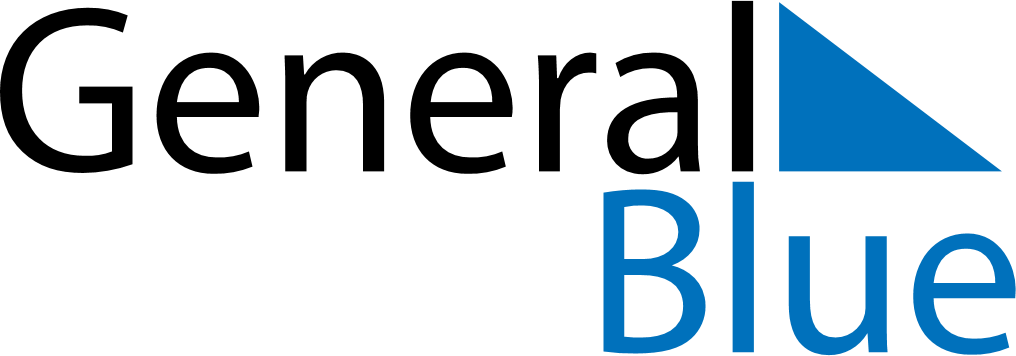 December 2021December 2021December 2021BarbadosBarbadosSUNMONTUEWEDTHUFRISAT12345678910111213141516171819202122232425Christmas Day262728293031Boxing DayPublic Holiday